ROBERT “BOB” BURTON DEMOCRAT SCHOLARSHIP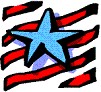 SPONSORED BY THE CANADIAN COUNTY DEMOCRATS, CANADIAN COUNTY, OKLAHOMAwww.canadiancodems.org                                                                    RULES:ELIGIBILITYApplicant must:*Be a registered democrat in Canadian County, Oklahoma of any age.*Be currently enrolled or be admitted for at least half time enrollment at any accredited Oklahoma state-funded college or accredited career technology center.*Provide a copy of voter identification card *Provide copy of active enrollment (or letter of admission) from school along with completed scholarship application.APPLICATION*Application is to be completed solely by applicant.*All applications must be typed or printed clearly.*Please attach a separate piece of paper(s) for essay question.*Attach each of the following to the completed application form:*Letters of recommendation from TWO Oklahoma democrats who will attest to applicant’s support and involvement in the Democrat Party.*Proof of residence in Canadian County, Oklahoma.*College transcript or proof of acceptance and high school transcript.DEADLINEApplications must be received by April 26, 2019. Send completed application to:Canadian County Democrats’ Scholarship Program 804 Mabel C Fry BlvdYukon, OK  73099-2812For more information, contact Shirley Burton at (405) 354-5754 or sbrtn19@aol.com. When the application is received, candidates will be notified via email, if possible. Applicants who do not have an email address should be sure to include a phone number for notification of receipt. Applications who do not meet the above stated requirements will not be considered. Late or incomplete applications will not be accepted. Recipient(s) must be available to meet our members at a regularly scheduled monthly meeting for acceptance of the scholarship.ALL SCHOLARSHIPS WILL BE PAID DIRECTLY TO THE EDUCATIONAL INSTITUTION, AND MAY BE USED FOR TUITION, BOOKS, FEES, ETC.ROBERT “BOB” BURTON DEMOCRAT SCHOLARSHIPSPONSORED BY THE CANADIAN COUNTY DEMOCRATS, CANADIAN COUNTY, OKLAHOMAwww.canadiancodems.orgCANADIAN COUNTY DEMOCRATS’ SCHOLARSHIP APPLICATIONPERSONAL INFORMATION Name: ______________________________________________ Date of Birth:  _______________________ Address:  _______________________________________________________________________________Telephone Number: Home:  ______________ Work: ____________________ Cell: __________________E-Mail:  ________________________________________________________________________________SCHOOL INFORMATIONHigh School _________________________________________ Address:  __________________________ College or Technology Center: _____________________________________________________________ Bursar’s Office Contact:  ________________________________ Phone:  ___________________________Field of Study:  ________________________________________ GPA:  _____________________________Expected Graduation Date:  ______________ Expected Degree:   _________________________________Student I.D. No.  _________________________________________________________________________DEMOCRAT PARTYPlease provide a brief summary of the following:Why are you a Democrat?How did you become involved with the Canadian County Democrats or the Democrat Party?How can Canadian County Democrats encourage young people to become involved in our political campaigns and activities?Write a brief essay on the following topic: (500 word maximum)      Why would you like to be granted the Robert “Bob” Burton Canadian County Democrat Party Scholarship?